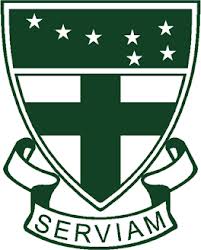 KATOLIČKA OSNOVNA ŠKOLA SVETE URŠULEUršulinska 1, 42000 VaraždinTel: 042/200-437, E-mail: ured@os-svete-ursule.skole.hrKLASA: 602-02/22-09/26URBROJ: 2186-166-22-01OBAVIJEST KANDIDATIMA O REZULTATIMA NATJEČAJAobjavljenog u vremenu od 10.10 do 18.10.2022. godine1. Na radno mjesto učitelja/ice razredne nastave na neodređeno, nepuno radno vrijeme, 20 sati tjedno, izabrana je Ines Ercegovac, profesor hrvatskog jezika i književnosti i komparativne književnosti.2. Na radno mjesto učitelja/ice prirode, biologije i kemije na određeno, nepuno radno vrijeme, 30 sati tjedno, izabrana je Helena Turk, magistra edukacije biologije i kemije.3. Na radno mjesto voditelja/ice računovodstva na određeno, puno radno vrijeme izabrana je: Blaženka Dugandžić, diplomirani ekonomist.